Le problème de Sébastien et de Zoé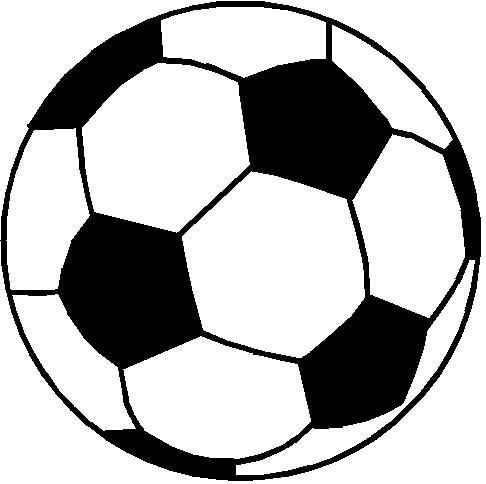 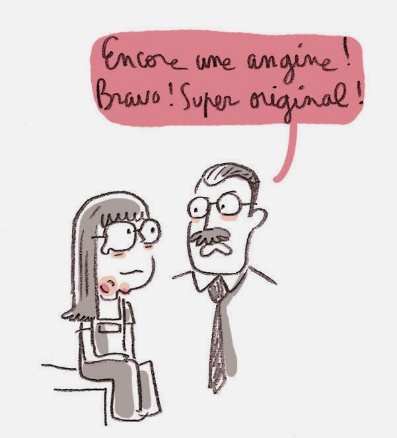 Sébastien a de la fièvre et mal à la gorge. Dans 8 jours, il doit passer les sélections pour intégrer la section Sport-études foot et il s’inquiète de ne pas être en forme. Il va donc consulter son médecin qui diagnostique une angine blanche provoquée par une bactérie : un streptocoque. Pour soigner cette angine rapidement, le médecin veut lui donner un antibiotique et il demande donc la réalisation d’un antibiogramme*. Zoé a une angine rouge mais son médecin ne lui a pas prescrit d’antibiotique. Sébastien se demande pourquoi son angine n’est pas soignée de la même façon que celle de Zoé. Il regarde sur Internet et découvre que l’angine rouge est due à un rhinovirus.Consigne : Explique pourquoi le médecin de Sébastien fait faire un antibiogramme alors que celui de Zoé a décidé de ne pas donner d’antibiotique à cette dernière. Explique aussi quel antibiotique le médecin va prescrire à Sébastien.Le problème de Sébastien et de Zoé – Grille de correctionNom : .....................................	Prénom : ......................................	Classe : ..........................Doc. 1 : Tableau des résultats obtenus lors des manipulations réalisées avec des virus en présence de différents antibiotiques.* Pénicillines, macrolides, cyclines et aminosides sont les noms de quatre familles d’antibiotiques.Doc. 2 : Tableau des résultats obtenus lors des manipulations réalisées avec des streptocoques en présence de différents antibiotiques.Doc. 3 : L’antibiogramme : un outil efficace pour choisir un antibiotique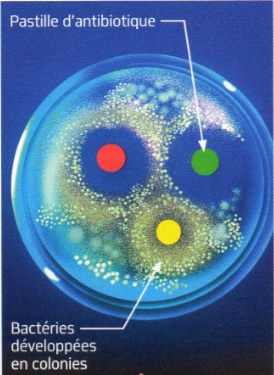 RemédiationTrouver les arguments dans des documentsPassage de MF à MS :Recherchez le sens des mots (lyse, plage de  lyse, antibiogramme,…)Surligner avec des couleurs différentes « les mots clefs » de la consigne et du texte d’introduction.Surligner avec la même couleur les mots clefs retrouvés dans les documents.Etablir des liens entre les points qui ont été surlignés.Passage de MI à MF :Fournir un texte avec le surlignage.Fournir un texte avec les liens ou une vidéo.Prérequis :Savoir qu’une bactérie peut se développer dans une boîte de pétri avec milieu de culture et devenir visible en formant une colonie.Savoir qu’un virus a besoin d’une cellule pour s’y multiplier.Compétences Niveau d’acquisitionNiveau d’acquisitionNiveau d’acquisitionNiveau d’acquisitionPratiquer des langagesEcrire(Domaine 1-1) maitrise insuffisanteJ’écris un texte.     maitrise fragileJ’écris un texte avec au moins un argument. maitrise satisfaisanteJ’écris un texte construit avec suffisamment d’arguments et mon texte peut être facilement compris(= intelligibilité). très bonne maitriseJ’écris un texte précis : avec des connecteurs logiques et le vocabulaire spécifique.Manipulations(virus et choix de l’antibiotique)RésultatsVirus sans antibiotiqueEclatement des cellules qui libèrent de très nombreux petits points : les virus.Virus + pénicillines*Eclatement des cellules qui libèrent de très nombreux petits points : les virus.Virus + macrolides*Eclatement des cellules qui libèrent de très nombreux petits points : les virus.Virus + cyclines*Eclatement des cellules qui libèrent de très nombreux petits points : les virus.Virus + aminosides*Eclatement des cellules qui libèrent de très nombreux petits points : les virus.Manipulations(bactérie et choix de l’antibiotique)RésultatsStreptocoque sans antibiotiqueApparition de colonies de bactéries.Streptocoque + pénicillinesGrande plage de lyse* (= destruction).Streptocoque + macrolidesMoyenne plage de lyse.Streptocoque + cyclinesPas de plage de lyse.Streptocoque + aminosidesPas de plage de lyse.